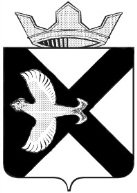 ДумаМУНИЦИПАЛЬНОГО ОБРАЗОВАНИЯПОСЕЛОК БОРОВСКИЙРЕШЕНИЕ16 февраля 2022 г.					 			           № 210рп. БоровскийТюменского муниципального районаЗаслушав и обсудив информацию администрации муниципального образования поселок Боровский о тарифах на жилищно-коммунальные услуги на 2022 год, об информации о собираемости платежей за жилищно-коммунальные услуги, предоставляемые предприятиям и мерах, принимаемых для снижения дебиторской задолженности, руководствуясь статьей 23 Устава муниципального образования поселок Боровский, Дума муниципального образования поселок БоровскийРЕШИЛА:1. Информацию о тарифах на жилищно-коммунальные услуги на 2021 год. Информации о собираемости платежей за жилищно-коммунальные услуги, предоставляемые  предприятиями и мерах, принимаемых для снижения дебиторской задолженности принять к сведению.3. Настоящее решение вступает в силу с момента подписания.Председатель Думы  							      В.Н. СамохваловОб информации о тарифах на жилищно-коммунальные услуги на 2022 год. Об информации о собираемости платежей за жилищно-коммунальные услуги, предоставляемые  предприятиями и мерах, принимаемых для снижения дебиторской задолженности